УТВЕРЖДЕНАпостановлением администрации города-курорта Кисловодскаот 01.12.2022№ 1555СХЕМА РАЗМЕЩЕНИЯ РЕКЛАМНЫХ КОНСТРУКЦИЙна территории города-курорта КисловодскаСтавропольского края 1. Общие положенияСтатья 1. Назначение настоящей Схемы размещения рекламных конструкций.1.1. Настоящая Схема размещения рекламных конструкций (далее – Схема) на территории города-курорта Кисловодска Ставропольского края разработана в целях реализации положений Федерального закона от 13 марта 2006 года №38-ФЗ «О рекламе», Закона Ставропольского края № 117-кз от 10.12.2013 г. «О некоторых вопросах, связанных с заключением договоров на установку и эксплуатацию рекламных конструкций», Постановления Правительства Ставропольского края от 11 сентября 2013 г. №335-п «Об утверждении порядка предварительного согласования схем размещения рекламных конструкций на земельных участках независимо от форм собственности, а так же на зданиях или ином недвижимом имуществе, находящемся в собственности Ставропольского края или муниципальной собственности, и вносимых в них изменений», иных законов и нормативных правовых актов, определяющих требования к распространению средств наружной рекламы.1.2. Схема является документом, определяющим места размещения рекламных конструкций, типы и виды рекламных конструкций, установка которых допускается на данных местах, иные характеристики рекламных конструкций.1.3. Схема не нарушает внешнего архитектурного облика сложившейся городской застройки, обеспечивает соблюдение градостроительных норм и правил, требований безопасности при размещении рекламных конструкций и устанавливает единые требования к средствам наружной рекламы, их размещению, эксплуатации и демонтажу на территории города-курорта Кисловодска Ставропольского края.1.4. Схема размещения рекламных конструкций на земельных участках независимо от форм собственности, а также на зданиях или ином недвижимом имуществе, находящихся в собственности Ставропольского края или муниципальной собственности утверждается в соответствии с Уставом города-курорта Кисловодска.Статья 2. Сфера применения Схемы.2.1. Настоящая Схема регулирует отношения, возникающие при распространении наружной рекламы с использованием рекламных конструкций, а также при эксплуатации, техническом обслуживании, модернизации и оценке их размещения. Схема не распространяет свое действие на вывески, витрины, киоски, лотки, передвижные пункты торговли, уличные зонтики.2.2. Положения Схемы распространяются на рекламные конструкции, расположенные на внешних стенах, крышах и иных конструктивных элементах зданий, строений, сооружений или вне их, а также остановочных пунктов движения общественного транспорта, являющиеся рекламными конструкциями стабильного территориального размещения.2.3. Положения Схемы обязательны для соблюдения органами государственной власти, органами местного самоуправления, физическими и юридическими лицами, должностными лицами, осуществляющими, регулирующими или контролирующими деятельность по установке, эксплуатации и демонтаже рекламных конструкций на территории города-курорта Кисловодска Ставропольского края.2.4. Содержащиеся в Схеме требования являются исчерпывающими, имеют прямое действие на всей территории города-курорта Кисловодска Ставропольского края и могут быть изменены только путем внесения изменений в настоящую Схему.Статья 3. Основные понятия, используемые в настоящей Схеме.Понятия, используемые в настоящей Схеме, применяются в следующем значении:Реклама – информация, распространенная любым способом, в любой форме и с использованием любых средств, адресованная неопределенному кругу лиц и направленная на привлечение внимания к объекту рекламирования, формирование или поддержание интереса к нему и его продвижение на рынке;Рекламная конструкция – щит, стенд, строительная сетка, перетяжка, электронное табло, воздушный шар, аэростат, а также иное техническое средство стабильного территориального размещения, монтируемое и располагаемое на внешних стенах, крышах и иных конструктивных элементах зданий, строений, сооружений или вне их, а также остановочных пунктах движения общественного транспорта. Рекламные конструкции не являются объектами недвижимости.Временная рекламная конструкция – рекламная конструкция, срок размещения которой обусловлен ее функциональным назначением и местом установки и составляет не более, чем 12 месяцев (строительные сетки, ограждения строительных площадок, мест торговли, иные подобные технические средства).Вывеска – конструкция в объемном или плоском исполнении, содержащая сведения, распространение которых по форме и содержанию является для юридического лица обязательным на основании закона или обычая делового оборота. Располагается, как правило, на фасаде здания. Социальная реклама – вид некоммерческой рекламы, направленной на изменение моделей общественного поведения и привлечения внимания к проблемам социума.Информационное поле рекламной конструкции – часть рекламной конструкции, предназначенная для распространения рекламы.Эксплуатация рекламной конструкции – стадия жизненного цикла рекламной конструкции, на которой осуществляется использование рекламной конструкции по назначению, ее техническое обслуживание, наладка, модернизация и ремонт.Рекламораспространитель – лицо, осуществляющее распространение рекламы любым способом, в любой форме и с использованием любых средств.Иные понятия и термины, используемые в настоящей Схеме, употребляются в значении, установленном Федеральным законом «О рекламе», Законом Ставропольского края № 117-кз от 10.12.2013 г. «О некоторых вопросах, связанных с заключением договоров на установку и эксплуатацию рекламных конструкций».Статья 4. Типы и виды рекламных конструкций.4.1. Основные типы рекламных конструкций, предусмотренных к размещению на территории города-курорта Кисловодска (Приложение 1):Афишный стенд – отдельно стоящий рекламный носитель, относящийся к конструкциям малого формата, с одним или двумя информационными полями и размерами 1,3 x 0,9 м. Используется для размещения информации о развлекательно-познавательных мероприятиях.Афишная тумба – отдельно стоящая афишная конструкция среднего формата с одним информационным полем 2,51 x 0,9 м.Электронные табло – рекламные конструкции размера 2 x 12 м, предназначенные для воспроизведения изображения на плоскости экрана за счет светоизлучения светодиодов, ламп, иных источников света или светоотражающих элементов.4.2. Основные виды рекламных конструкций, предусмотренных к размещению на территории города-курорта Кисловодска:1) по месту расположения:- отдельно стоящие рекламные конструкции – стационарные наземные рекламные конструкции на собственных опорах;- рекламные конструкции, располагаемые на внешних стенах, крышах и иных конструктивных элементах зданий, строений и сооружений (электронные табло (навесные)).2) по площади информационного поля:- малогабаритные рекламные конструкции с площадью одного информационного (рекламного) поля менее 6 м2;- рекламные конструкции особо крупных форматов с площадью одного рекламного поля (стороны) более 18 кв. м.Статья 5. Документы, регламентирующие распространение, расположение и соответствие рекламных конструкций техническим характеристикам на территории города-курорта Кисловодска Ставропольского края.5.1. Схема должна соответствовать утвержденным документам территориального планирования и градостроительного зонирования города-курорта Кисловодска Ставропольского края.5.2. Схема разрабатывается на основе и в соответствии с Генеральным планом города-курорта Кисловодска Ставропольского края (Решение Думы города-курорта Кисловодска Ставропольского края от 28 июля 2021 г. №65-521), Правилами землепользования и застройки города-курорта Кисловодска Ставропольского края, (Постановление администрации города-курорта Кисловодска от 24 декабря 2021 г. №1425), и в соответствии с Правилами благоустройства территории городского округа города-курорта Кисловодска (Решение Думы города-курорта Кисловодска Ставропольского края от 27 февраля 2019 г. №10-519).5.3. Пересечение зоны размещения рекламных конструкций и территориальных зон правил землепользования и застройки города-курорта Кисловодска Ставропольского края отображено в приложении 7 Схемы.5.4. Рекламные конструкции, и их территориальное размещение на территории города-курорта Кисловодска должны соответствовать требованиям ГОСТ Р 52044-2003 «Наружная реклама на автомобильных дорогах и территориях городских и сельских поселений. Общие технические требования к средствам наружной рекламы. Правила размещения» и ГОСТ 33027-2014 «Дороги автомобильные общего пользования. Требования к размещению средств наружной рекламы».5.5. Схема подлежит предварительному согласованию в уполномоченном органе исполнительной власти Ставропольского края по предварительному согласованию схем размещения рекламных конструкций на соответствие ее утвержденным документам территориального планирования. Копия заключения о согласовании Схемы в уполномоченном органе исполнительной власти Ставропольского края по предварительному согласованию схем размещения рекламных конструкций является обязательным приложением к настоящему документу.Статья 6. Общие положения по отношению к ранее возникшим правам.6.1. Принятые до введения в действие настоящей Схемы нормативные правовые акты органов местного самоуправления по вопросам размещения и использования рекламных конструкций на территории города-курорта Кисловодска Ставропольского края применяются в части, не противоречащей настоящей Схеме.6.2. Рекламные конструкции, существовавшие на законных основаниях до введения в действие настоящей Схемы, являются несоответствующими настоящей Схеме в случаях, когда эти объекты:1) размещены за пределами зон и мест размещения, предусмотренных в Схеме для размещения рекламных конструкций;2) имеют типы и виды, параметры и характеристики рекламных конструкций, не соответствующие установленным настоящей Схемой для конкретной зоны размещения рекламных конструкций;3) нарушают требования обеспечения эстетичного внешнего архитектурного облика сложившейся застройки, градостроительные нормы и правила, требования безопасности.6.3. Разрешения на установку рекламных конструкций, выданные физическим и юридическим лицам до введения в действие настоящей Схемы и не противоречащие ей, являются действительными и действуют до окончания срока полученного разрешения. Разрешения на установку рекламных конструкций, выданные физическим и юридическим лицам до введения в действие настоящей Схемы и не соответствующие ей подлежат демонтажу.2. Порядок размещения и эксплуатация существующих рекламных конструкций города Статья 7. Распространение наружной рекламы на территории города.7.1. Рекламная конструкция должна использоваться исключительно в целях распространения рекламы, социальной рекламы.7.2. Распространение наружной рекламы и эксплуатация рекламной конструкции осуществляется владельцем рекламной конструкции, являющимся рекламораспространителем.7.3. Установка и эксплуатация рекламной конструкции допускаются при наличии разрешения на установку и эксплуатацию рекламной конструкции. 7.4. Рекламные конструкции должны быть изготовлены и размещены в строгом соответствии с проектами и Схемой размещения. Проектная документация подлежит согласованию с инженерными службами города, УГХ.7.5. Существующие рекламные конструкции обеспечивают условия безопасности и беспрепятственного движения транспорта и пешеходов города-курорта.7.6. Рекламная конструкция, установленная без разрешения, является самовольной. В случае установки и (или) эксплуатации рекламной конструкции на территории города-курорта Кисловодска без разрешения, срок действия которого не истек, она подлежит демонтажу в соответствии со статьей 11 настоящей Схемы.7.7. Распространение рекламы на знаке дорожного движения, его опоре или любом ином приспособлении, предназначенном для регулирования дорожного движения, не допускается. Установка и эксплуатация рекламных конструкций должны обеспечивать условия безопасности и беспрепятственного движения транспорта и пешеходов. 7.8. Рекламные конструкции города-курорта Кисловодска должны иметь маркировку с указанием рекламораспространителя и номера его телефона. Маркировка размещается под информационным полем.7.9. В средствах наружной рекламы используют осветительные приборы промышленного изготовления, обеспечивающие требования электро- и пожаробезопасности. Осветительные приборы и устройства, подключаемые к электросети, должны соответствовать требованиям Правил устройства электроустановок, а их эксплуатация – требованиям Правил эксплуатации и техники безопасности.Статья 8. Содержание и техническое обслуживание, внешний вид рекламных конструкций.8.1. Рекламные конструкции города-курорта Кисловодск эксплуатируются в соответствии с требованиями технической документации на соответствующие конструкции.8.2. Требования к внешнему виду рекламных конструкций устанавливают единые и обязательные требования в сфере внешнего вида и определяют порядок их содержания в надлежащем состоянии.Рекламные конструкции города-курорта Кисловодска отвечают следующим требованиям:- целостность рекламных конструкций;- отсутствие механических повреждений;- отсутствие порывов рекламных полотен;- наличие покрашенного каркаса;- отсутствие ржавчины и грязи на всех частях и элементах рекламных конструкций;- отсутствие на всех частях и элементах рекламных конструкций наклеенных объявлений, посторонних надписей, изображений и других информационных сообщений;- подсвет рекламных конструкций в темное время суток в соответствии с графиком работы уличного освещения.8.3. Рекламные конструкции имеют чистый и ухоженный вид, в случае обнаружения повреждений рекламных изображений на рекламных конструкциях владельцами незамедлительно после выявления указанных фактов и (или) по предписаниям УАиГ осуществляется их устранение.8.4. Внешний вид и дизайн всех видов рекламных конструкций соответствует требованиям типовым рекламным конструкциям города (Приложение 4).Статья 9. Порядок, в соответствии с которым заключены и действуют договоры и разрешения на установку и эксплуатацию рекламных конструкций в городе-курорте Кисловодск.9.1. Установка и эксплуатация рекламной конструкции осуществляются собственником земельного участка, здания или иного недвижимого имущества, к которому присоединяется рекламная конструкция, либо с лицом, заключившим договор на установку и эксплуатацию рекламной конструкции с собственником земельного участка, здания или иного недвижимого имущества, арендатором земельного участка.9.2. Заявление о выдаче разрешения на установку и эксплуатацию рекламной конструкции, решение о выдаче или об отказе в выдаче разрешения, заключение договоров на установку и эксплуатацию рекламной конструкции, осуществлено в соответствии с требованиями постановления администрации города-курорта Кисловодска №777 от 07.10.2020 г. «Выдача разрешения на установку и эксплуатацию рекламных конструкций на территории города-курорта Кисловодска».Заключенные договоры на установку и эксплуатацию рекламной конструкции на земельных участках, зданиях или ином недвижимом имуществе, находящихся в муниципальной собственности, было осуществлено на основе торгов в форме аукциона, проводимых уполномоченным органом администрации города-курорта Кисловодска. Предельные сроки, на которые заключены договоры на установку и эксплуатацию рекламных конструкций составляют:1) сити-формат – 5-10 лет;2) афишные (информационные) стенды и тумбы – 8-10 лет;4) иные рекламные конструкции – 5-10 лет.9.3. Порядок аннулирования и признания недействительным разрешения на установку рекламной конструкции осуществляется администрацией города-курорта Кисловодска и оформляется в виде уведомления администрации города-курорта Кисловодска.9.4 Демонтаж рекламной конструкции осуществляется на основании предписания администрации города-курорта Кисловодска в случаях, предусмотренных Федеральным законом от 21.07.2007 №193-ФЗ.Статья 10. Порядок выдачи разрешения на установку и эксплуатацию рекламной конструкции. Эксплуатация рекламной конструкции. Порядок аннулирования и признания недействительным разрешения на установку рекламной конструкции. Демонтаж.10.1. Данный порядок прописан и осуществляется в соответствии с постановлением администрации города-курорта Кисловодска №777 от 07.10.2020 г. «Выдача разрешений на установку и эксплуатацию рекламных конструкций на территории города-курорта Кисловодска». 10.2. Порядок и условия демонтажа регламентируются Постановлением администрации города-курорта Кисловодска «Об утверждении порядка демонтажа рекламных, информационных конструкций и вывесок» от 26.04.2016 г. №409.В случае принятия судом решения о принудительном осуществлении демонтажа рекламной конструкции ее демонтаж, хранение или в необходимых случаях уничтожение осуществляется за счет собственника или иного законного владельца недвижимого имущества, к которому была присоединена рекламная конструкция. По требованию собственника или иного законного владельца такого недвижимого имущества владелец рекламной конструкции обязан возместить ему разумные расходы, понесенные в связи с демонтажем, хранением или в необходимых случаях уничтожением рекламной конструкции.Статья 11. Соответствие рекламных конструкций архитектурному облику сложившейся застройки. Ограничения, применяемые к рекламным конструкциям.11.1. Схема не нарушает внешнего архитектурного облика сложившейся застройки. При размещении рекламных конструкций учитывается архитектурная среда сложившейся застройки. Существующие рекламные конструкции, а также рекламные и информационные изображения, размещаемые на них, соответствуют градостроительной ситуации и отвечают критериям, по которым обеспечивается наиболее полное соответствие:- колористике города-курорта, т.е. в рекламных конструкциях используются цвета, сочетающиеся с окружающим фоном;- стилистике окружающей среды, рекламные конструкции учитывают пластику архитектуры, ее исторические особенности; - пропорциям и масштабу, т.е. размеры рекламных конструкций и элементов изображений соответствуют размерам окружающих объектов.11.2. Цветовое решение наземных рекламных конструкций отвечает сложившейся колористике городской среды:- гармонирует с архитектурно-пространственным окружением и другими элементами благоустройства, улучшает городскую среду;- имеет нейтральный унифицированный характер на основе ограниченного числа колеров;- при отсутствии изображения на рекламной конструкции рекламная поверхность закрыта серым или бледно-голубым фоном.11.3. Рекламные конструкции (щитовые установки) выполнены, как правило, в двустороннем варианте. Щитовые установки, выполненные в одностороннем варианте, имеют декоративно оформленную обратную сторону.11.4. В границах перекрестка, квартала, локальной архитектурно-планировочной ситуации рекламные конструкции имеют единый упорядоченный характер.11.5. Рекламные конструкции, их установка и эксплуатация на территории города-курорта Кисловодска, зданиях, сооружениях и иных объектах не искажает их архитектурно-художественного облика, не нарушает внешнее благоустройство территории, элементы озеленения и цветочного оформления города-курорта.11.6. Установка и эксплуатация наружной рекламы на объектах благоустройства и озеленения осуществляется в соответствии с Правилами благоустройства и обеспечения чистоты в городском округе городе-курорте Кисловодске.11.7. Минимальные расстояния между отдельно стоящими рекламными конструкциями, расположенными в одном направлении (на одной стороне проезда, улицы, магистрали, одном разделительном газоне) и предназначенными для обзора с одного направления, установлены в соответствии с ГОСТ Р 52044-2003 «Наружная реклама на автомобильных дорогах и территориях городских и сельских поселений».11.8. На линиях электропередач осветительной сети города нет существующих рекламных конструкций.Статья 12. Распространение наружной рекламы на объектах культурного наследия, их территориях.12.1. Рекламные конструкции на территории города-курорта Кисловодска не размещаются на территориях размещения объектов культурного наследия.3. Зонирование территории городского округа города-курорта Кисловодска, определяющее возможность размещения рекламных конструкцийСтатья 13. Зонирование территории города-курорта Кисловодска Ставропольского края, определяющее возможность размещения рекламных конструкций.На территории города-курорта Кисловодска Ставропольского края выделена 1 зона, предусматривающая размещение строго определенных рекламных конструкций (Графическая часть проекта). Общее количество проектируемых рекламных конструкций составляет 224 единицы.ЗОНА 1. Зона размещения рекламных конструкций смешанного формата Зона представлена преимущественно вдоль магистральных улиц города, улиц с высокой интенсивностью движения транспорта, в производственных зонах города.Разрешены к размещению рекламные конструкции различных форматов:- электронные табло 2 х 12 м;- афишные размера 1,3 х 0,9 м;- афишные тумбы размера 2,51 х 0,9 м.Приложение 1к Схемам размещения рекламных конструкций на территории города-курорта Кисловодска Ставропольского краяОсновные типы рекламных конструкций на территории города-курорта Кисловодска Ставропольского края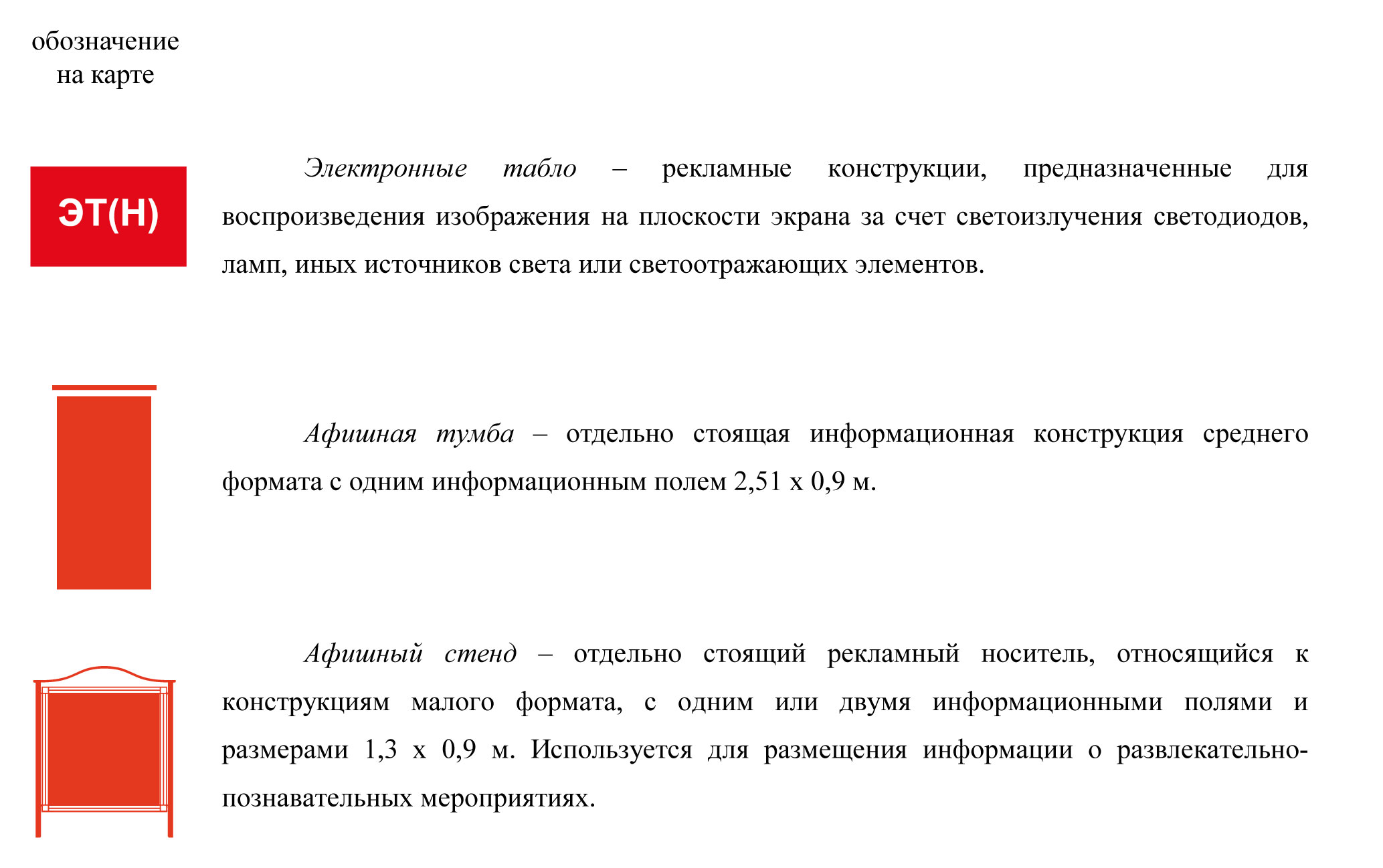 Приложение 2к Схемам размещения рекламных конструкций на территории города-курорта Кисловодска Ставропольского краяРеестр рекламных мест (планируемых к размещению рекламных конструкций) на территории города-курорта Кисловодска Ставропольского краяПриложение 3к Схемам размещения рекламных конструкций на территории города-курорта Кисловодска Ставропольского краяПаспорта рекламных конструкций на территории города-курорта Кисловодска Ставропольского края (абрисы, фотографии и характеристики рекламных мест)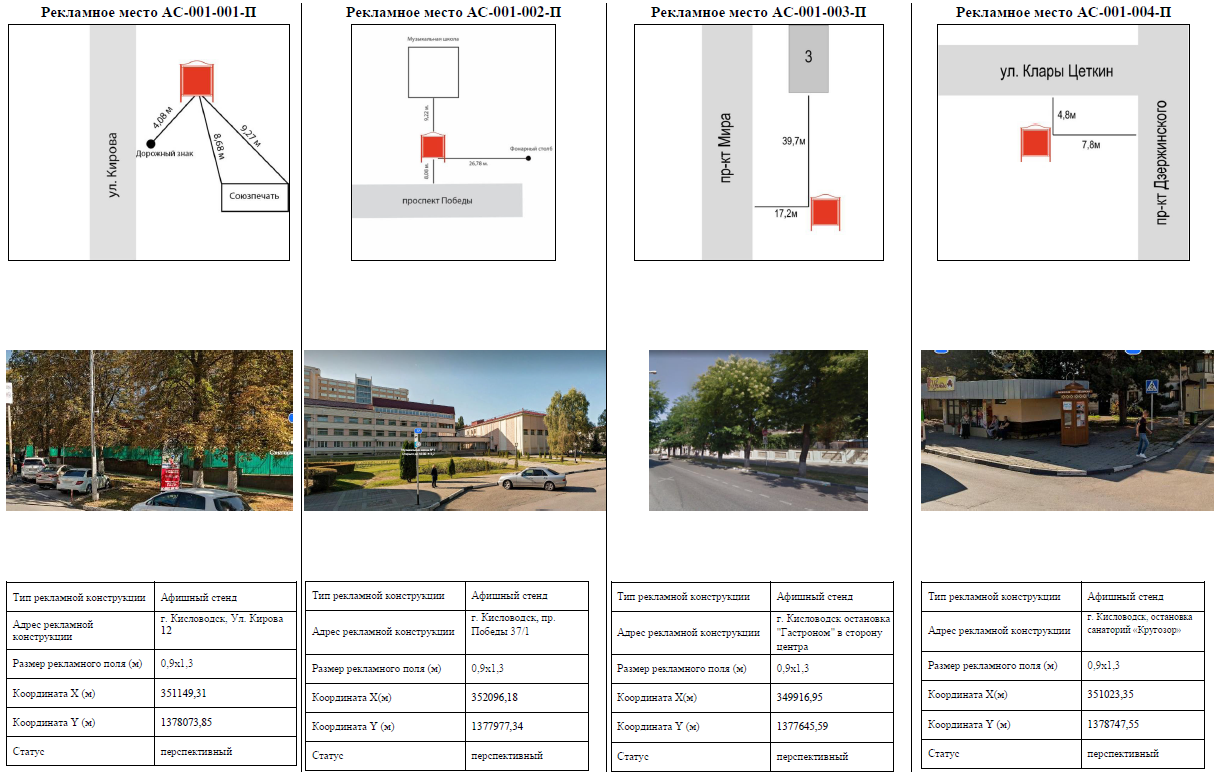 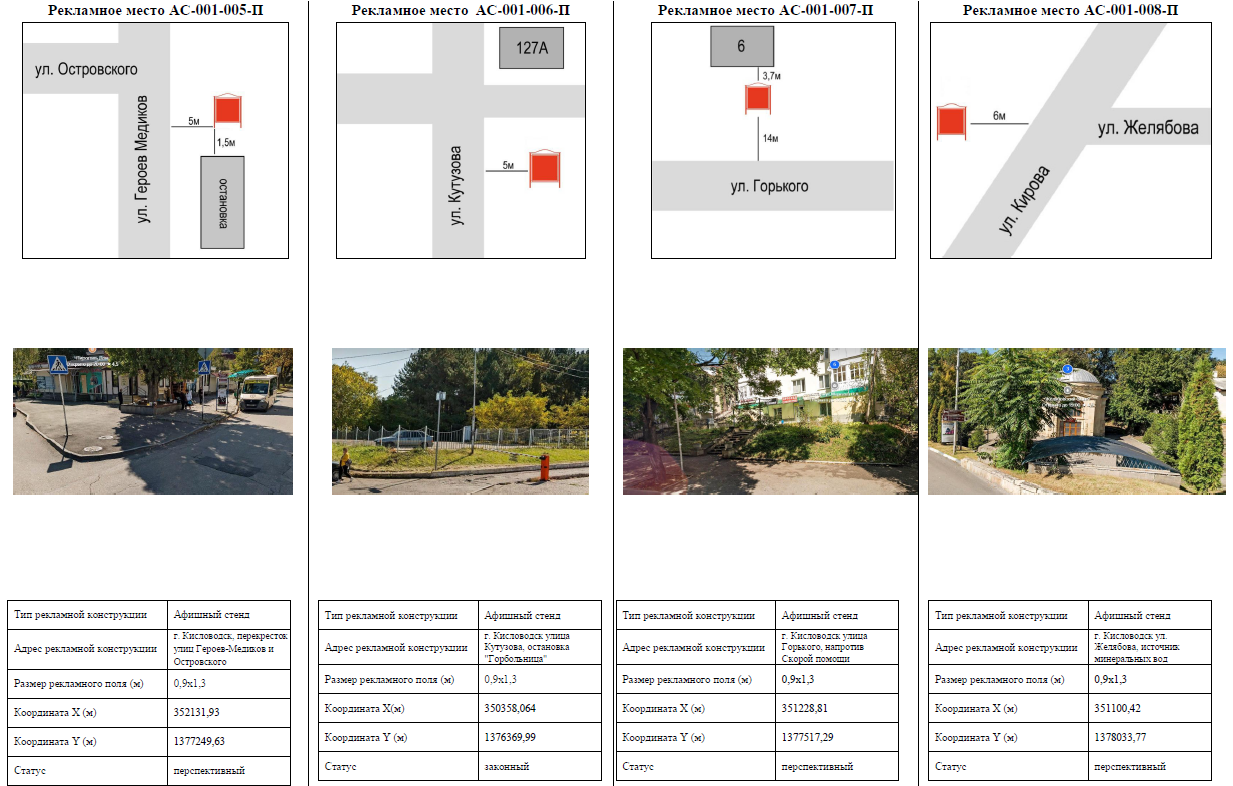 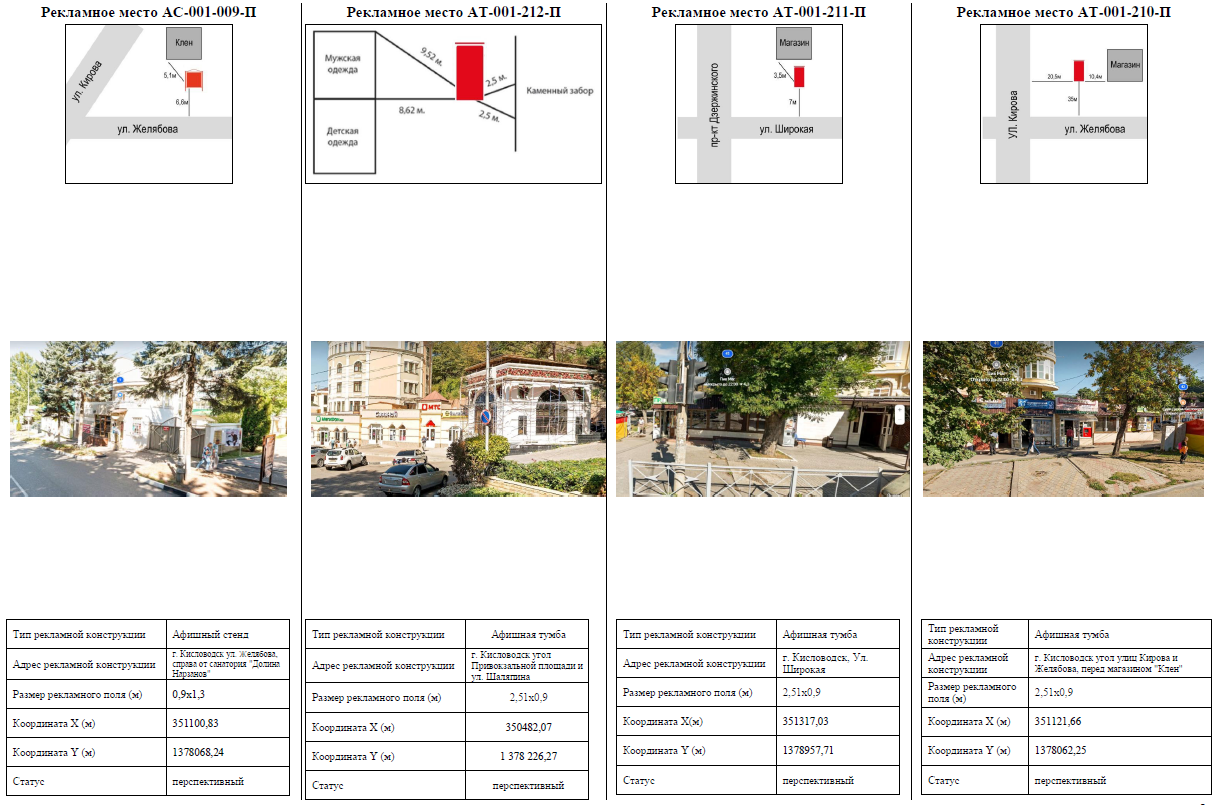 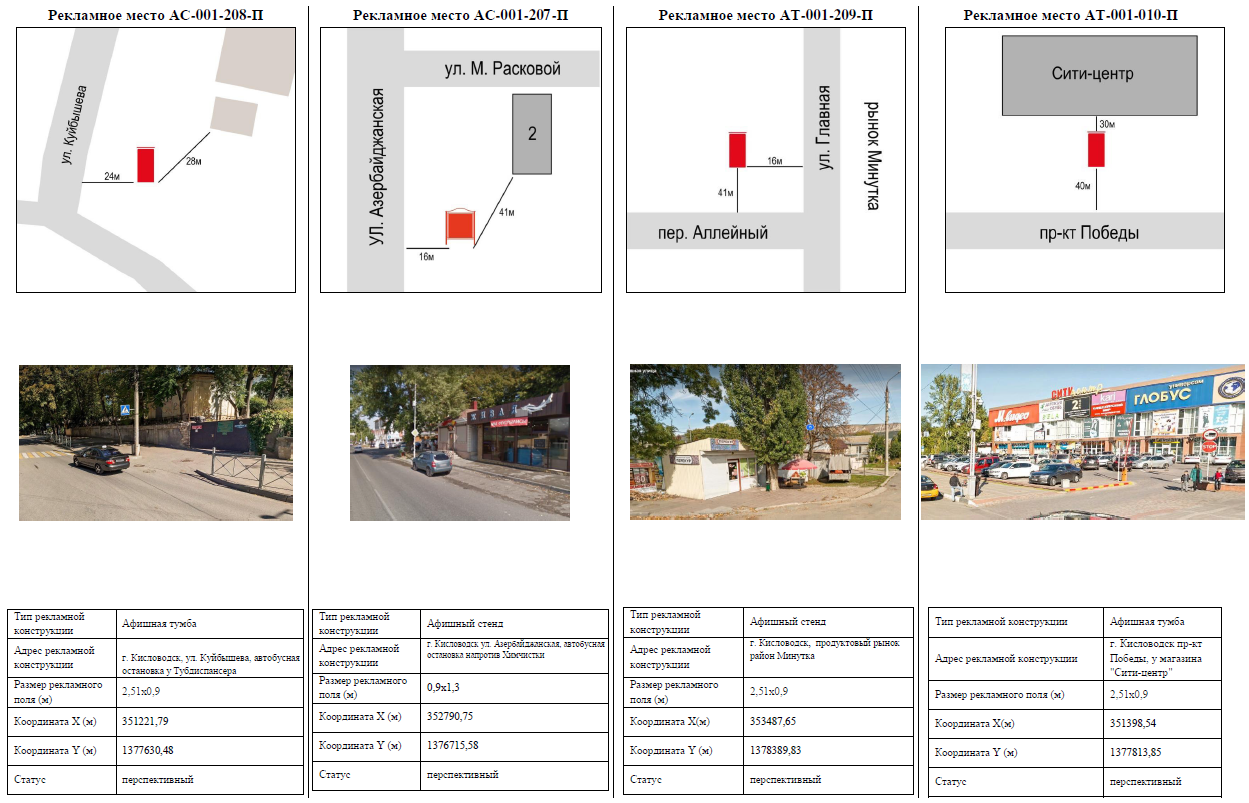 Приложение 4к Схемам размещения рекламных конструкций на территории города-курорта Кисловодска Ставропольского краяЧертежи рекламных конструкций на территории города-курорта Кисловодска Ставропольского края (афишный (остановочный) стенд, афишная тумба)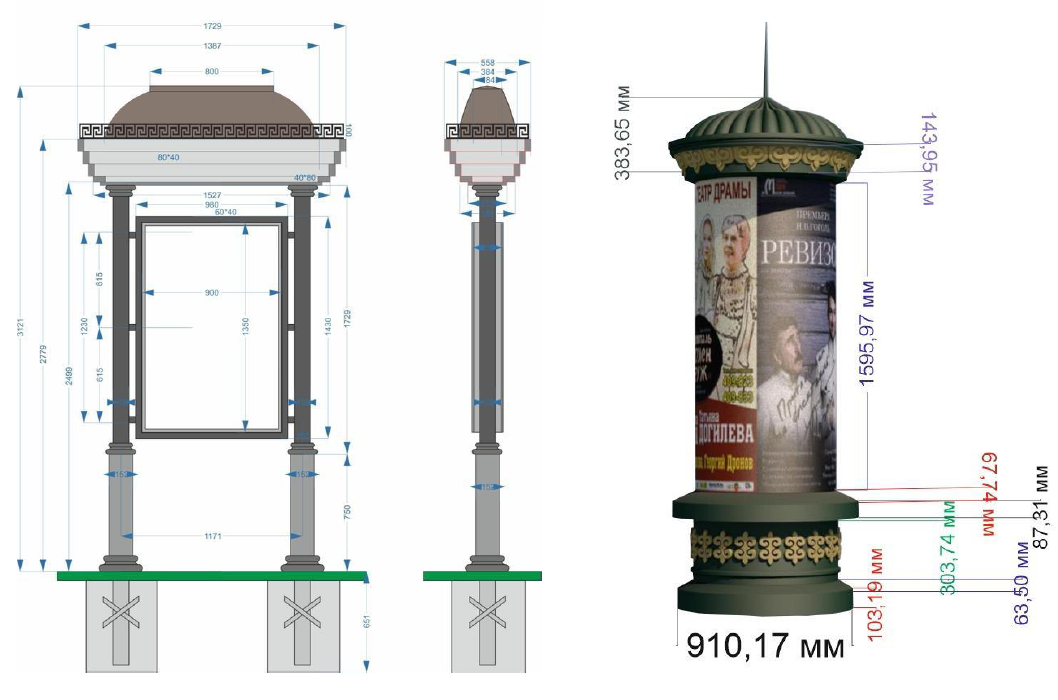 Приложение 5к Схемам размещения рекламных конструкций на территории города-курорта Кисловодска Ставропольского краяКарта размещения рекламных конструкций на территории города-курорта Кисловодска Ставропольского края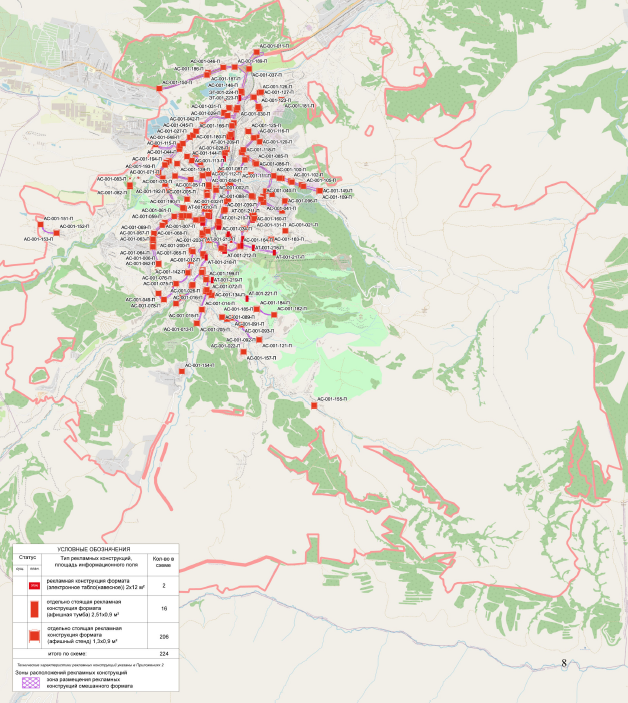 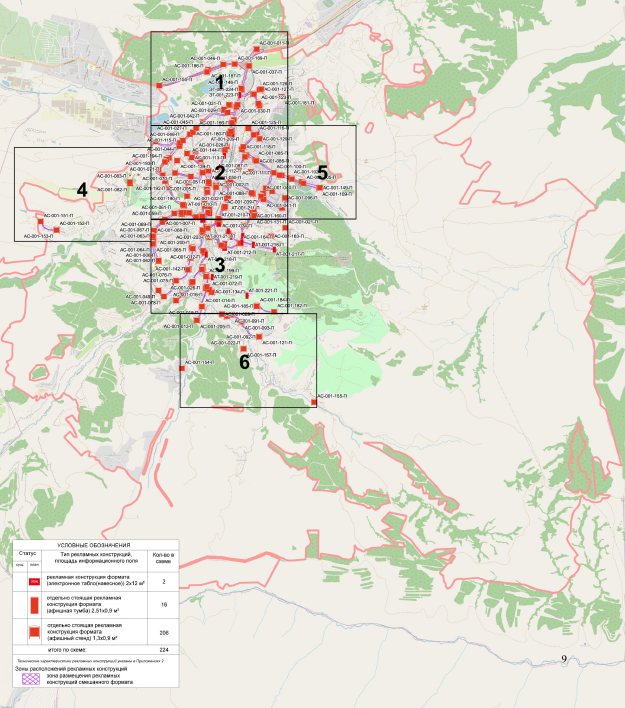 Приложение 6к Схемам размещения рекламных конструкций на территории города-курорта Кисловодска Ставропольского краяКарта зон размещения рекламных конструкций на основе правил землепользования и застройки города-курорта Кисловодска Ставропольского края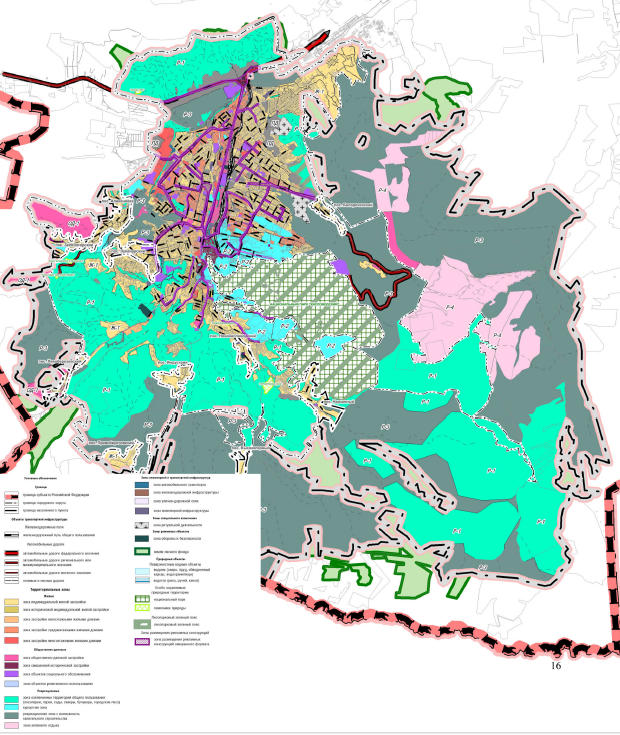 №п/пСтатус конструкцииТип конструкцииОбозначениярекламной конструкцииМестоположение рекламной конструкцииРазмер информационного поля рекламной конструкцииРазмер информационного поля рекламной конструкцииРазмер информационного поля рекламной конструкцииКоординаты ХКоординаты Y№п/пСтатус конструкцииТип конструкцииОбозначениярекламной конструкцииМестоположение рекламной конструкцииВысота, мШирина, мПлощадь, м2Координаты ХКоординаты Y1перспективныйафишный стендАС-001-001-Пг. Кисловодск, ул. Кирова, 121,30,91,17351133,591378080,072перспективныйафишный стендАС-001-002-Пг. Кисловодск, пр-кт Победы 37/11,30,91,17352080,481377983,563перспективныйафишный стендАС-001-003-Пг. Кисловодск, остановка «Гастроном» в сторону центра1,30,91,17349901,291377651,854перспективныйафишный стендАС-001-004-Пг. Кисловодск, остановка санаторий «Кругозор»1,30,91,17351007,621378753,695перспективныйафишный стендАС-001-005-Пг. Кисловодск, перекресток улиц Героев-Медиков и Островского1,30,91,17352116,211377255,886перспективныйафишный стендАС-001-006-Пг. Кисловодск, улица Кутузова, остановка «Горбольница»1,30,91,17350037,731376470,337перспективныйафишный стендАС-001-007-Пг. Кисловодск, ул. Горького, напротив Скорой помощи1,30,91,17351213,091377523,578перспективныйафишный стендАС-001-008-Пг. Кисловодск, ул. Желябова, источник минеральных вод1,30,91,17351084,671378039,999перспективныйафишный стендАС-001-009-Пг. Кисловодск, ул. Желябова, справа от санатория «Долина Нарзанов»1,30,91,17351085,081378074,4610перспективныйафишная тумбаАТ-001-010-Пг. Кисловодск, пр-кт  Победы,у магазина «Сити-центр»2,510,92,3351382,81377820,1211перспективныйафишный стендАС-001-011-Пг. Кисловодск, ул. Промышленная (возле остановки Автовокзал)1,30,91,17355684,261378996,1512перспективныйафишный стендАС-001-012-Пг. Кисловодск, ул .Красноармейская (возле остановки Колоннада)1,30,91,17350326,541377658,4513перспективныйафишный стендАС-001-013-Пг. Кисловодск, ул. Гагарина (остановка)1,30,91,17348484,681377509,8314перспективныйафишный стендАС-001-014-Пг. Кисловодск, ул. Гагарина1,30,91,17348847,681377648,3415перспективныйафишный стендАС-001-015-Пг. Кисловодск, ул. Гагарина1,30,91,17348850,571377639,0416перспективныйафишный стендАС-001-016-Пг. Кисловодск, ул. Школа №101,30,91,17349330,421377744,6717перспективныйафишный стендАС-001-017-Пг. Кисловодск, ул. Горького у рынка1,30,91,17351222,41377454,618перспективныйафишный стендАС-001-018-Пг. Кисловодск, ул. Горького (остановка центральный рынок)1,30,91,17351331,061377204,3719перспективныйафишный стендАС-001-019-Пг. Кисловодск, ул. Горького (остановка центральный рынок)1,30,91,17351325,871377274,1520перспективныйафишный стендАС-001-020-Пг. Кисловодск, пр. Победы (Маяковского)1,30,91,17354145,661378498,5421перспективныйафишный стендАС-001-021-Пг. Кисловодск, ул. Декабристов1,30,91,17350958,541379836,3922перспективныйафишный стендАС-001-022-Пг. Кисловодск, ул. Верхнедонская (остановка)1,30,91,17347740,231378766,7123перспективныйафишный стендАС-001-023-Пг. Кисловодск, ул. Ермолова1,30,91,17349161,511377115,0624перспективныйафишный стендАС-001-024-Пг. Кисловодск, ул. Ермолова1,30,91,17348999,31376954,1725перспективныйафишный стендАС-001-025-Пг. Кисловодск, ул. Ермолова (остановка обувная фабрика)1,30,91,17349471,59137736726перспективныйафишный стендАС-001-026-Пг. Кисловодск, ул. Ермолова (остановка обувная фабрика)1,30,91,17349504,981377390,8827перспективныйафишный стендАС-001-027-Пг. Кисловодск, ул. Жмакина, кинотеатр Авангард1,30,91,17353408,761377269,1428перспективныйафишный стендАС-001-028-Пг. Кисловодск, ул. Жмакина1,30,91,17352966,561377428,4129перспективныйафишный стендАС-001-029-Пг. Кисловодск, ул. Западная1,30,91,17354052,481378167,6730перспективныйафишный стендАС-001-030-Пг. Кисловодск, пр. Победы (Маяковского)1,30,91,17354202,661378536,5531перспективныйафишный стендАС-001-031-Пг. Кисловодск, ул. Западная церковь Кресто-Воздвиженская1,30,91,17354077,371378177,0932перспективныйафишный стендАС-001-032-Пг. Кисловодск, ул. Кирова1,30,91,17351717,241378270,1233перспективныйафишный стендАС-001-033-Пг. Кисловодск, ул. Кирова1,30,91,17351778,271378310,1434перспективныйафишный стендАС-001-034-Пг. Кисловодск сан. «Виктория»1,30,91,17351158,21378074,7335перспективныйафишный стендАС-001-035-Пг. Кисловодск сан. «Виктория»1,30,91,17351186,421378064,7436перспективныйафишный стендАС-001-036-Пг. Кисловодск, узел связи1,30,91,17352178,41378363,1837перспективныйафишный стендАС-001-037-Пг. Кисловодск, ул. Промышленная, (Мебельная фабрика «Бештау»)1,30,91,17355236,461378823,3538перспективныйафишный стендАС-001-038-Пг. Кисловодск, ул. Кирова/ул. Широкая1,30,91,17351504,851378230,3739перспективныйафишный стендАС-001-039-Пг. Кисловодск, ул. Кирова (остановка на перекрестке с ул. Широкая)1,30,91,17351467,291378202,2940перспективныйафишный стендАС-001-040-Пг. Кисловодск, ул. Кисловодская/ул. Вашкевича1,30,91,17351860,191379239,1841перспективныйафишный стендАС-001-041-Пг. Кисловодск, ул. Кисловодская/ул. Гайдара1,30,91,17351708,611379248,7842перспективныйафишный стендАС-001-042-Пг. Кисловодск, ул. Красивая (остановка пту-29)1,30,91,17353736,881377606,8543перспективныйафишный стендАС-001-043-Пг. Кисловодск, ул. Кисловодска/ул. Гайдара1,30,91,17351790,321379185,5744перспективныйафишный стендАС-001-044-Пг. Кисловодск, ул. Красивая1,30,91,17353174,791377008,2345перспективныйафишный стендАС-001-045-Пг. Кисловодск, ул. Красивая1,30,91,17353570,191377434,9246перспективныйафишный стендАС-001-046-Пг. Кисловодск, ул. Промышленная, (Мебельная фабрика «Бештау»)1,30,91,17355266,061378137,0447перспективныйафишный стендАС-001-047-Пг. Кисловодск, ул. Красивая (остановка минирынок)1,30,91,17353459,321377355,1848перспективныйафишный стендАС-001-048-Пг. Кисловодск, ул. Красивая1,30,91,17353241,851377083,849перспективныйафишный стендАС-001-049-Пг. Кисловодск, ул. Ломоносова/ул. Крылова1,30,91,17349261,361376484,450перспективныйафишный стендАС-001-050-Пг. Кисловодск, ул. Куйбышева (остановка гостиница Солнечная)1,30,91,17352107,161377786,9451перспективныйафишный стендАС-001-051-Пг. Кисловодск, ул. Куйбышева (остановка гостиница Солнечная)1,30,91,17352152,131377780,7352перспективныйафишный стендАС-001-052-Пг. Кисловодск, ул. Куйбышева/ул. Новая1,30,91,17351952,171377740,8353перспективныйафишный стендАС-001-053-Пг. Кисловодск, ул. Куйбышева/ул. Новая1,30,91,17351881,411377752,7754перспективныйафишный стендАС-001-054-Пг. Кисловодск, ул. Куйбышева/ул. Горького1,30,91,17351230,971377608,0555перспективныйафишный стендАС-001-055-Пг. Кисловодск, ул. Куйбышева/ул. Горького1,30,91,173512431377629,4456перспективныйафишный стендАС-001-056-Пг. Кисловодск, ул. Куйбышева –ул. К. Либкнехта (возле остановки)1,30,91,17351509,831377688,1857перспективныйафишный стендАС-001-057-Пг. Кисловодск, ул. Куйбышева –ул. К. Либкнехта (возле остановки)1,30,91,17351584,551377682,8158перспективныйафишный стендАС-001-058-Пг. Кисловодск, ул. Курганная (остановка конечная)1,30,91,17350614,481376330,1159перспективныйафишный стендАС-001-059-Пг. Кисловодск, ул. Кутузова (возле остановки)1,30,91,17351142,841376630,8960перспективныйафишный стендАС-001-060-Пг. Кисловодск, ул. Кутузова (возле остановки)1,30,91,17351067,771376567,8961перспективныйафишный стендАС-001-061-Пг. Кисловодск, ул. Кутузова1,30,91,17351307,051376882,5362перспективныйафишный стендАС-001-062-Пг. Кисловодск, ул. Кутузова, горбольница (возле остановки)1,30,91,17350055,911376476,2163перспективныйафишный стендАС-001-063-Пг. Кисловодск, ул. Кутузова, детская поликлиника (возле остановки)1,30,91,17350701,211376320,8764перспективныйафишный стендАС-001-064-Пг. Кисловодск, ул. Кутузова, мед. училище (возле остановки)1,30,91,17350498,411376320,8765перспективныйафишный стендАС-001-065-Пг. Кисловодск, ул. Кутузова, мед. училище (возле остановки)1,30,91,17350496,431376332,6366перспективныйафишный стендАС-001-066-Пг. Кисловодск, ул. Кирова (остановка микрорайон «8 марта»)1,30,91,17352112,471378313,0867перспективныйафишный стендАС-001-067-Пг. Кисловодск, ул. Кутузова, школа №12 (возле остановки)1,30,91,17350702,771376311,368перспективныйафишный стендАС-001-068-Пг. Кисловодск, ул. Кутузова/ул. Линейная1,30,91,17350857,931376352,5869перспективныйафишный стендАС-001-069-Пг. Кисловодск, ул. Кутузова/ул. Линейная1,30,91,17350850,371376348,7170перспективныйафишный стендАС-001-070-Пг. Кисловодск, ул. Ленинградская – ул. Марцинкевича (возле остановки)1,30,91,17352392,341376891,271перспективныйафишный стендАС-001-071-Пг. Кисловодск, ул. Ленинградская/ул. Азербайджанская (остановка возле магнита)1,30,91,17352316,111376560,1872перспективныйафишный стендАС-001-072-Пг. Кисловодск, ул. Лермонтова1,30,91,17349300,441377831,7373перспективныйафишный стендАС-001-073-Пг. Кисловодск, ул. Ленинградская/ул. Аликоновская1,30,91,17352379,51376888,1474перспективныйафишный стендАС-001-074-Пг. Кисловодск, ул. Лермонтова1,30,91,17349376,581377767,8375перспективныйафишный стендАС-001-075-Пг. Кисловодск, ул. Ломоносова –ул. Катыхина (возле остановки)1,30,91,17349527,191376948,6276перспективныйафишный стендАС-001-076-Пг. Кисловодск, ул. Ломоносова –ул. Катыхина (возле остановки)1,30,91,17349518,491376917,3977перспективныйафишный стендАС-001-077-Пг. Кисловодск, ул. Кирова (остановка микрорайон «8 марта» конечная)1,30,91,17352080,931378295,1478перспективныйафишный стендАС-001-078-Пг. Кисловодск, ул. Ломоносова/ул. Катыхина1,30,91,17349101,641376628,0179перспективныйафишный стендАС-001-079-Пг. Кисловодск, ул. Марцинкевича, гимназия №19 (возле остановки)1,30,91,17352707,31376940,4380перспективныйафишный стендАС-001-080-Пг. Кисловодск, ул. Марцинкевича, гимназия №19 (возле остановки)1,30,91,17352900,51377205,1881перспективныйафишный стендАС-001-081-Пг. Кисловодск, ул. Озерная, Комсомольский парк1,30,91,17351515,611377133,5482перспективныйафишный стендАС-001-082-Пг. Кисловодск, ул. Озерная, старое озеро1,30,91,17352085,461375696,8783перспективныйафишный стендАС-001-083-Пг. Кисловодск, ул. Озерная, старое озеро1,30,91,17352121,891375689,184перспективныйафишный стендАС-001-084-Пг. Кисловодск, ул Романенко/ул. Октябрьская1,30,91,17352768,121379017,1585перспективныйафишный стендАС-001-085-Пг. Кисловодск, ул. Октябрьская –ул. Хасановская (возле остановки)1,30,91,17352764,271379016,1686перспективныйафишный стендАС-001-086-Пг. Кисловодск, ул. Октябрьская –ул. Хасановская (возле остановки)1,30,91,17352724,261379046,1687перспективныйафишный стендАС-001-087-Пг. Кисловодск, ул. Октябрьская –ул. Энгельса (возле остановки)1,30,91,17352434,271378906,1588перспективныйафишный стендАС-001-088-Пг. Кисловодск, пр. Победы (остановка возле Музыкальной школы)1,30,91,17352016,941377985,5789перспективныйафишный стендАС-001-089-Пг. Кисловодск ул. Прудная (возле остановки)1,30,91,17348655,021378182,7990перспективныйафишный стендАС-001-090-Пг. Кисловодск, ул. Прудная, 56 Магазин (возле остановки)1,30,91,17348603,221378313,4791перспективныйафишный стендАС-001-091-Пг. Кисловодск, ул. Прудная, 56 Магазин (возле остановки)1,30,91,17348637,231378436,3592перспективныйафишный стендАС-001-092-Пг. Кисловодск, ул. Прудная КЗХ1,30,91,17348063,121379173,3993перспективныйафишный стендАС-001-093-Пг. Кисловодск, ул. Прудная, поворот на сан. «Пикет» (возле остановки)1,30,91,17348458,021378703,3894перспективныйафишный стендАС-001-094-Пг. Кисловодск, ул. Революции/ул. Веселая (возле остановки)1,30,91,17351924,271379476,1595перспективныйафишный стендАС-001-095-Пг. Кисловодск, ул. Революции/ул. Кисловодская (возле остановки)1,30,91,17352004,261379306,1496перспективныйафишный стендАС-001-096-Пг. Кисловодск, ул. Революции/ул. Щербакова (возле остановки)1,30,91,17351754,261379816,1497перспективныйафишный стендАС-001-097-Пг. Кисловодск, ул. Революции/ул. Щербакова1,30,91,17351744,311379826,2298перспективныйафишный стендАС-001-098-Пг. Кисловодск, ул. Розы Люксембург (возле остановки)1,30,91,17351327,521377072,5899перспективныйафишный стендАС-001-099-Пг. Кисловодск, ул. Розы Люксембург (возле остановки)1,30,91,17351289,381377079,51100перспективныйафишный стендАС-001-100-Пг. Буденновск, ул. Седлогорская1,30,91,17352416,121379505,04101перспективныйафишный стендАС-001-101-Пг. Кисловодск, ул. Седлогорская – пер. Конечный (возле остановки АТП)1,30,91,17352254,271379996,14102перспективныйафишный стендАС-001-102-Пг. Кисловодск, ул. Седлогорская – пер. Конечный (возле остановки АТП)1,30,91,17352284,271379966,14103перспективныйафишный стендАС-001-103-Пг. Кисловодск, ул. Седлогорская (возле остановки типография)1,30,91,17352344,271379726,14104перспективныйафишный стендАС-001-104-Пг. Кисловодск, ул. Седлогорская – пер. Мартовский (возле остановки)1,30,91,17352354,261379666,14105перспективныйафишный стендАС-001-105-Пг. Кисловодск, ул. Седлогорская (возле остановки кладбище)1,30,91,17352144,261380306,16106перспективныйафишный стендАС-001-106-Пг. Кисловодск, ул. Седлогорская (возле остановки кладбище)1,30,91,17352184,261380256,15107перспективныйафишный стендАС-001-107-Пг. Кисловодск, ул. Тостова – ул.Октябрьская (возле остановки)1,30,91,17352824,271378746,16108перспективныйафишный стендАС-001-108-Пг. Кисловодск, ул. Тостова –ул. Октябрьская (возле остановки)1,30,91,17352874,261378776,16109перспективныйафишный стендАС-001-109-Пг. Кисловодск, ул. Седлогорская (остановка возле АТП Курсовета)1,30,91,17352026,11380725,77110перспективныйафишный стендАС-001-110-Пг. Кисловодск (остановка такси у узла связи)1,30,91,17350927,071377772,6111перспективныйафишный стендАС-001-111-Пг. Кисловодск, ул. Тостова – ул.Седлогорская (возле остановки)1,30,91,17352564,261378586,14112перспективныйафишный стендАС-001-112-Пг. Кисловодск, ул. Тостова – ул. Седлогорская (возле остановки)1,30,91,17352444,261377776,14113перспективныйафишный стендАС-001-113-Пг. Кисловодск, ул. у. Алиева (возле остановки)1,30,91,17352788,811377328,87114перспективныйафишный стендАС-001-114-Пг. Кисловодск, ул. у. Алиева – ул. Жмакина (возле остановки)1,30,91,17352566,041377589,57115перспективныйафишный стендАС-001-115-Пг. Кисловодск, ул. у. Алиева-ул.Пионерская,1 (Азербайджанская) (возле остановки)1,30,91,17353086,651376994,82116перспективныйафишный стендАС-001-116-Пг. Кисловодск, ул. Фоменко – ул. Калинина (возле остановки)1,30,91,17353434,261379046,16117перспективныйафишный стендАС-001-117-Пг. Кисловодск, ул. Фоменко – ул. Калинина (возле остановки)1,30,91,17353414,261378966,15118перспективныйафишный стендАС-001-118-Пг. Кисловодск, ул. Фоменко – ул. Октябрьская (возле остановки)1,30,91,17353094,271378696,15119перспективныйафишный стендАС-001-119-Пг. Кисловодск, ул. Фоменко –ул. Октябрьская (возле остановки)1,30,91,17353024,261378656,16120перспективныйафишный стендАС-001-120-Пг. Кисловодск, ул. Фоменко – ул. Школьная1,30,91,17353307,941379126,35121перспективныйафишный стендАС-001-121-Пг. Кисловодск ул. Прудная (около остановки Ост. Дачный)1,30,91,17348074,051379178,7122перспективныйафишный стендАС-001-122-Пг. Кисловодск, ул. Чапаева –пер. Чапаева (возле остановки)1,30,91,17354182,971379111,05123перспективныйафишный стендАС-001-123-Пг. Кисловодск, ул. Чапаева –пер. Чапаева (возле остановки)1,30,91,17354245,971379083,36124перспективныйафишный стендАС-001-124-Пг. Кисловодск, ул. Чапаева –ул. Короткая (возле остановки)1,30,91,17353604,361378810,15125перспективныйафишный стендАС-001-125-Пг. Кисловодск, ул. Чапаева –ул. Короткая (возле остановки)1,30,91,17353579,071378825,66126перспективныйафишный стендАС-001-126-Пг. Кисловодск, ул. Чехова –ул. Пороховая, (возле остановки)1,30,91,17354607,061379104,84127перспективныйафишный стендАС-001-127-Пг. Кисловодск, ул. Чехова –ул. Пороховая, (возле остановки)1,30,91,17354622,561379151,34128перспективныйафишный стендАС-001-128-Пг. Кисловодск, ул. Чехова – ул. Чапаева (возле остановки конечной)1,30,91,17354486,271378956,25129перспективныйафишный стендАС-001-129-Пг. Кисловодск, ул. Чехова – ул. Чапаева (возле остановки конечной)1,30,91,17354499,961378946,05130перспективныйафишный стендАС-001-130-Пг. Кисловодск, ул. Широкая/ул. Дзержинского (возле остановки)1,30,91,17351275,741379013,64131перспективныйафишный стендАС-001-131-Пг. Кисловодск, ул. Широкая/ул. Дзержинского (возле остановки)1,30,91,17351267,761378991,56132перспективныйафишный стендАС-001-132-Пг. Кисловодск, ул. Чернышевского (остановка около пер. Зенитный)1,30,91,17350133,761377326,2133перспективныйафишный стендАС-001-133-Пг. Кисловодск, ул. Щербакова (возле остановки Школа №7)1,30,91,17351484,261379746,15134перспективныйафишный стендАС-001-134-Пг. Кисловодск, ул. Ярошенко (возле остановки «Магазин/сан. Кавказ»)1,30,91,17349244,771377909,07135перспективныйафишный стендАС-001-135-Пг. Кисловодск, ул. Ярошенко (возле остановки «Магазин/сан. Кавказ»)1,30,91,17349228,631377897,58136перспективныйафишный стендАС-001-136-Пг. Кисловодск, пр-кт Победы (возле остановки Универсам)1,30,91,173514661377807,91137перспективныйафишный стендАС-001-137-Пг. Кисловодск, пр-кт Победы (возле остановки Универсам)1,30,91,17351343,991377780,19138перспективныйафишный стендАС-001-138-Пг. Кисловодск, ул. Горького (возле остановки Школа №16)1,30,91,17352450,811377618,28139перспективныйафишный стендАС-001-139-Пг. Кисловодск, ул. Горького (возле остановки Школа №16)1,30,91,17352396,721377621,49140перспективныйафишный стендАС-001-140-Пг. Кисловодск, ул. Чернышевского (остановка около пер. Зенитный)1,30,91,17350130,511377334,09141перспективныйафишный стендАС-001-141-Пг. Кисловодск, ул. Чернышевского (остановка около пер. Суворова)1,30,91,17349819,651377253,6142перспективныйафишный стендАС-001-142-Пг. Кисловодск, ул. Чернышевского (остановка около пер. Суворова)1,30,91,17349843,391377269,47143перспективныйафишный стендАС-001-143-Пг. Кисловодск, пр. Победы (остановка около пер. Зеркальный)1,30,91,17353093,971378254,46144перспективныйафишный стендАС-001-144-Пг. Кисловодск, пр. Победы (остановка около пер. Зеркальный)1,30,91,17352998,761378209,16145перспективныйафишный стендАС-001-145-Пг. Кисловодск, ул.Вокзальная (остановка около ж/д вокзал)1,30,91,17350481,211378140,61146перспективныйафишный стендАС-001-146-Пг. Кисловодск, пр. Победы (остановка около Подкумок)1,30,91,17354638,071378619,44147перспективныйафишный стендАС-001-147-Пг. Кисловодск, пр. Мира (остановка около аптеки)1,30,91,17349856,131377646,75148перспективныйафишный стендАС-001-148-Пг. Кисловодск, пр. Победы (остановка около Подкумок)1,30,91,17354600,361378631,26149перспективныйафишный стендАС-001-149-Пг. Кисловодск, ул. Седлогорская (остановка п. Белореченский)1,30,91,17352034,161380745,84150перспективныйафишный стендАС-001-150-Пг. Кисловодск1,30,91,17354687,56511376443,827151перспективныйафишный стендАС-001-151-Пг. Кисловодск, ул. Плановая (около остановки п. Зеленогорский)1,30,91,17351051,11373325,61152перспективныйафишный стендАС-001-152-Пг. Кисловодск, ул. Центральная(п. Зеленогорский, зеленое эхо)1,30,91,17350847,071373757,22153перспективныйафишный стендАС-001-153-Пг. Кисловодск, ул. Центральная(п. Зеленогорский, зеленое эхо)1,30,91,17350831,051373755154перспективныйафишный стендАС-001-154-Пг. Кисловодск, ул. Шоссейная (остановка в пос. Индустрия)1,30,91,17347204,851377127,93155перспективныйафишный стендАС-001-155-Пг. Кисловодск, (остановка в п. Нарзанный конечная)1,30,91,17346352,521380661,63156перспективныйафишный стендАС-001-156-Пг. Кисловодск, п. Нежинский (остановка возле тепличный)1,30,91,17353206,44651376361,569157перспективныйафишный стендАС-001-157-Пг. Кисловодск, п. Кисловодский,ул. Вернедонская1,30,91,17347739,791378766,86158перспективныйафишный стендАС-001-158-Пг. Кисловодск, пр. Мира (остановка около рынка)1,30,91,17349834,711377631,09159перспективныйафишный стендАС-001-159-Пг. Кисловодск, пр. Победы (остановка главная площадь)1,30,91,17353799,271378432,84160перспективныйафишный стендАС-001-160-Пг. Кисловодск, пр. Дзержинского (остановка санаторий «Москва»)1,30,91,17351431,261378991,05161перспективныйафишный стендАС-001-161-Пг. Кисловодск, пр. Дзержинского (остановка санаторий "Москва")1,30,91,17351375,761378950,16162перспективныйафишный стендАС-001-162-Пг. Кисловодск, пр-кт Дзержинского – ул. К. Цеткин1,30,91,17351005,21378736,56163перспективныйафишный стендАС-001-163-Пг. Кисловодск, пр-кт Дзержинского – ул. К. Цеткин1,30,91,17351010,021378767,91164перспективныйафишный стендАС-001-164-Пг. Кисловодск, пр. Дзержинского, (остановка около перекрестка пр. Дзерджинского/пр. Ленина)1,30,91,17350542,471378643,95165перспективныйафишный стендАС-001-165-Пг. Кисловодск, пр. Дзержинскго, (остановка около перекрестка пр. Дзерджинского/пр. Ленина)1,30,91,17350530,721378625,65166перспективныйафишный стендАС-001-166-Пг. Кисловодск, ул. Украинская (Главная)1,30,91,17353724,961378391,05167перспективныйафишный стендАС-001-167-Пг. Кисловодск, пр-кт Ленина – пр-кт Дзержинского1,30,91,17350793,571378327,69168перспективныйафишный стендАС-001-168-Пг. Кисловодск, пр. Первомайский (остановка поликлиника)1,30,91,17350877,311377632,41169перспективныйафишный стендАС-001-169-Пг. Кисловодск, пр. Первомайский (остановка поликлиника)1,30,91,17350819,561377644,5170перспективныйафишный стендАС-001-170-Пг. Кисловодск, пр. Первомайский (остановка Колоннада)1,30,91,17350268,841377693,85171перспективныйафишный стендАС-001-171-Пг. Кисловодск, пр. Победы (остановка стадион)1,30,91,17352480,391378084,96172перспективныйафишный стендАС-001-172-Пг. Кисловодск, пр. Победы (остановка цирк)1,30,91,17352528,591378110,82173перспективныйафишный стендАС-001-173-Пг. Кисловодск (остановка Швейная Фабрика)1,30,91,17352747,061377560,44174перспективныйафишный стендАС-001-174-Пг. Кисловодск, пр. победы (остановка цирк)1,30,91,17352065,541377978,67175перспективныйафишный стендАС-001-175-Пг. Кисловодск, ул. Главная (Главная)1,30,91,17353994,061378263,46176перспективныйафишный стендАС-001-176-Пг. Кисловодск, ул. Пешеходная1,30,91,17354189,211378313,5177перспективныйафишный стендАС-001-177-Пг. Кисловодск, ул. Пешеходная1,30,91,17354200,771378303,81178перспективныйафишный стендАС-001-178-Пг. Кисловодск, ул. Героев медиков (остановка возле модуль «Экспресс»)1,30,91,17351766,051377217,78179перспективныйафишный стендАС-001-179-Пг. Кисловодск, пр. Победы (остановка рынок минутка)1,30,91,17353495,261378357,15180перспективныйафишный стендАС-001-180-Пг. Кисловодск, пр. Победы (остановка рынок минутка)1,30,91,17353432,261378316,14181перспективныйафишный стендАС-001-181-Пг. Кисловодск, садовое товарищество «Юбилейное»1,30,91,17354430,211379691,97182перспективныйафишный стендАС-001-182-Пг. Кисловодск, ул. Гора Пикет (остановка санаторий «Заря»)1,30,91,17348732,271379566,15183перспективныйафишный стендАС-001-183-Пг. Кисловодск, ул. Клубная (остановка санаторий «Орджоникидзе»)1,30,91,17350734,261379466,16184перспективныйафишный стендАС-001-184-Пг. Кисловодск, ул. Гора Пикет (остановка санаторий «Пикет»)1,30,91,17348884,461379110185перспективныйафишный стендАС-001-185-Пг. Кисловодск, ул. Гора Пикет (остановка санаторий «Пикет»)1,30,91,17348877,751379097,61186перспективныйафишный стендАС-001-186-Пг. Кисловодск, ул. Промышленная (остановка САХ)1,30,91,17355064,261377706,15187перспективныйафишный стендАС-001-187-Пг. Кисловодск, ул. Промышленная (остановка САХ)1,30,91,17355122,631377732,25188перспективныйафишный стендАС-001-188-Пг. Кисловодск, пр. Мира (остановка возле клуб Патриот/ Собор)1,30,91,17349686,551377751,99189перспективныйафишный стендАС-001-189-Пг. Кисловодск, ул. Промышленная (остановка СУЭСР КАС)1,30,91,17355276,31378439,2190перспективныйафишный стендАС-001-190-Пг. Кисловодск, ул. 40 лет Октября (остановка)1,30,91,17351542,171377106,54191перспективныйафишный стендАС-001-191-Пг. Кисловодск, ул. 40 лет Октября (остановка мясокомбинат)1,30,91,17352158,371376626,33192перспективныйафишный стендАС-001-192-Пг. Кисловодск, ул. 40 лет Октября (остановка пожарная часть)1,30,91,17351967,271376726,23193перспективныйафишный стендАС-001-193-Пг. Кисловодск, ул. Азербайджанская (остановка пожарная часть)1,30,91,17352468,321376444,35194перспективныйафишный стендАС-001-194-Пг. Кисловодск, ул. Азербайджанская (остановка химчистка)1,30,91,17352666,571376618,71195перспективныйафишный стендАС-001-195-Пг. Кисловодск, ул. Азербайджанская (остановка химчистка)1,30,91,17352735,61376659,69196перспективныйафишный стендАС-001-196-Пг. Кисловодск, ул. Свердлова (остановка перекресток с ул. 8 марта)1,30,91,17351850,261378961,14197перспективныйафишный стендАС-001-197-Пг. Кисловодск, ул. Свердлова (остановка перекресток с ул. 8 марта)1,30,91,17351875,261378929,16198перспективныйафишный стендАС-001-198-Пг. Кисловодск, ул. Чкалова (остановка на перекрестке ул. Авиации)1,30,91,17350418,671377353,56199перспективныйафишный стендАС-001-199-Пг. Кисловодск, пр. Мира (остановка возле клуб Патриот/Собор)1,30,91,17349643,081377750,58200перспективныйафишный стендАС-001-200-Пг. Кисловодск, ул. Чкалова (остановка на перекрестке ул. Авиации)1,30,91,17350380,351377383,83201перспективныйафишный стендАС-001-201-Пг. Кисловодск, ул. Вокзальная (остановка ж/д вокзал)1,30,91,17350456,441378198,66202перспективныйафишный стендАС-001-202-Пг. Кисловодск, ул. Вокзальная (остановка «Нарзанные ванны»)1,30,91,17350700,071377736,84203перспективныйафишный стендАС-001-203-Пг. Кисловодск, ул. Вокзальная (остановка "Нарзанные ванный")1,30,91,17350689,151377811,21204перспективныйафишный стендАС-001-204-Пг. Кисловодск, ул. Ленинградская (остановка на перекрестке с ул. Героев медиков, Госстрах)1,30,91,17352288,151377307,06205перспективныйафишный стендАС-001-205-Пг. Кисловодск, ул. Гагарина (остановка)1,30,91,17348479,461377519,28206перспективныйафишный стендАС-001-206-Пг. Кисловодск, пр-кт Первомайский (Остановка возле кинотеатра «Октябрь»)1,30,91,17350961,371377741,43207перспективныйафишный стендАС-001-207-Пг. Кисловодск, ул. Азербайджанская, автобусная остановка напротив Химчистки1,30,91,17352774,991376721,79208перспективныйафишная тумбаАС-001-208-Пг. Кисловодск, ул. Куйбышева, автобусная остановка у Тубдиспансера2,510,92,3351206,081377636,7209перспективныйафишная тумбаАТ-001-209-Пг. Кисловодск, продуктовый рынок, район Минутка2,510,92,3353471,911378395,97210перспективныйафишная тумбаАТ-001-210-Пг. Кисловодск, угол улиц Кирова и Желябова, перед магазином «Клен»2,510,92,33511061378068,49211перспективныйафишная тумбаАТ-001-211-Пг. Кисловодск, ул. Широкая2,510,92,3351301,291378963,87212перспективныйафишная тумбаАТ-001-212-Пг. Кисловодск, угол Привокзальной площади и ул. Шаляпина2,510,92,3350466,41378232,53213перспективныйафишная тумбаАТ-001-213-Пг. Кисловодск, пр-т Ленина /ул. Стопани2,510,92,3350832,461378322,28214перспективныйафишная тумбаАТ-001-214-Пг. Кисловодск, ул. Семашко/пр-т Ленина (площадка около ГЛПУ «Санаторий им. Н.А. Семашко»)2,510,92,3350779,171378341,59215перспективныйафишная тумбаАТ-001-215-Пг. Кисловодск, ул. Дзержинского/пр-т Ленина (площадка «Ландо»)2,510,92,3350607,691378637,73216перспективныйафишная тумбаАТ-001-216-Пг. Кисловодск, ул. Санаторная/пр-т Ленина (район бювета «Ротонда»)2,510,92,3350474,141379033,78217перспективныйафишная тумбаАТ-001-217-Пг. Кисловодск, пр-т Ленина (лестница архитектора И.И. Леонидова)2,510,92,3350404,331379496,42218перспективныйафишная тумбаАТ-001-218-Пг. Кисловодск, пр-т Мира (Колоннада)2,510,92,3350101,301377663,65219перспективныйафишная тумбаАТ-001-219-Пг. Кисловодск, пер. Парковый (сан. Узбекистон)2,510,92,3349653,371377912,03220перспективныйафишная тумбаАТ-001-220-Пг. Кисловодск, пр-т Дзержинского (начало «Малой Каскадной лестницы»)2,510,92,3350383,561379611,16221перспективныйафишная тумбаАТ-001-221-Пг. Кисловодск, пер. Пикетный (сан. Родник)2,510,92,3349158,121378842,49222перспективныйафишная тумбаАТ-001-222-Пг. Кисловодск, пр-т Победы (сан. МЧС)2,510,92,3352962,921378227,16223перспективныйэлектронное таблоЭТ-001-223-Пг. Кисловодск, пр-т Победы 21224354479,761378586,16224перспективныйэлектронное таблоЭТ-001-224-Пг. Кисловодск, пр-т Победы 21224354467,111378587,19